Про встановлення належності та оформлення права комунальної власності на об’єкт нерухомого майна квартиру № 3по вул. М. Грушевського, 33 в м. БояркаКеруючись ст. 25, ст. 26 Закону України «Про місцеве самоврядування в Україні», ст. 27 Закону України «Про державну реєстрацію речових прав на нерухоме майно та їх обтяжень», п. 44 Постанови КМУ «Про державну реєстрацію речових прав на нерухоме майно та їх обтяжень» від 25.12.2015р. № 1127, п. 13 Закону України «Про внесення змін до деяких законодавчих актів України щодо розмежування земель державної та комунальної власності», -БОЯРСЬКА МІСЬКА РАДАВ И Р І Ш И Л А:Визначити належність та право комунальної власності на об’єкт нерухомого майна – квартиру № 3 по вул. М. Грушевського, 33 в м. Боярка, загальною площею – 23,8 м2 за територіальною громадою міста Боярка в особі Боярської міської ради.Доручити виконавчому комітету Боярської міської ради здійснити державну реєстрацію права комунальної власності на об’єкт нерухомого майна – квартиру № 3 по вул. М. Грушевського, 33 в м. Боярка, загальною площею – 23,8 м2 за територіальною громадою міста Боярка в особі Боярської міської ради.Контроль за виконанням даного рішення покласти на заступника міського голови, згідно з розподілом функціональних обов’язків.Підготовлено:Головний спеціаліст юридичного відділу							Г. С. ПилипчукПогоджено:Заступник міського голови						В. В. МазурецьНачальник юридичного відділу						К. І. ГончарПОЯСНЮВАЛЬНА ЗАПИСКАЗгідно інформації Регіонального відділення Фонду державного майна України по Київській області від 06.03.2018 року, відомості про нерухоме майно за адресою: м. Боярка, вул. М. Грушевського, буд. 33, кв. 3 до Реєстру не надавалися.За інформацією з Державного реєстру речових прав на нерухоме майно та Реєстру прав власності на нерухоме майно, Державного реєстру іпотек, Єдиного реєстру заборон відчуження об’єктів нерухомого майно щодо об’єкта нерухомого майна за адресою: м. Боярка, вул. М. Грушевського, буд. 33, кв. 3 відомості щодо прав власності, відсутні.Рішенням Боярської міської ради № 07/334 від 13.10.2006 року «Про створення комунального підприємства «Боярське головне управління житлово-комунального господарства Боярської міської ради Києво-Святошинського району Київської області», згідно акту прийому передачі будинок за вказаною адресою було передано на повне господарське відання КП «БГВУЖКГ», відповідно до додатку.Станом на сьогодні, за адресою: м. Боярка, вул. М. Грушевського, буд. 33, кв. 3 зареєстрована гр.  Хмара Ганна Іванівна, померла 11.01.2014 року.   Відповідно до п. 13 Закону України «Про внесення змін до деяких законодавчих актів України щодо розмежування земель державної та комунальної власності» органам місцевого самоврядування протягом року з дня опублікування цього Закону:забезпечити оформлення комунальними підприємствами, установами, організаціями права постійного користування земельними ділянками, які використовують земельні ділянки комунальної власності без документів, що посвідчують право користування ними;забезпечити визначення будівель, споруд, інших об’єктів нерухомого майна комунальної власності, право власності на які не зареєстровано, та забезпечити здійснення державної реєстрації такого права.Враховуючи вищевикладене та з метою виконання вимог законодавства, прийняття вказаного рішення «Про встановлення належності та оформлення права комунальної власності на об’єкт нерухомого майна квартиру № 3 по вул. М. Грушевського, 33 в м. Боярка» є доцільним.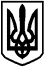 БОЯРСЬКА МІСЬКА РАДАVІІ СКЛИКАННЯ                                                    чергова ___ сесіяРІШЕННЯ № ______від ___ травня 2018 року                                                                     м. БояркаМІСЬКИЙ ГОЛОВА                           О. О. ЗАРУБІНЗгідно з оригіналом:Секретар ради                                                                          О.Г. СКРИННИК